ПРОЕКТ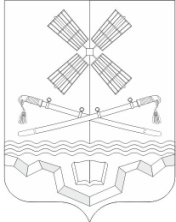 РОССИЙСКАЯ ФЕДЕРАЦИЯРОСТОВСКАЯ ОБЛАСТЬТАРАСОВСКИЙ РАЙОНМУНИЦИПАЛЬНОЕ ОБРАЗОВАНИЕ«ТАРАСОВСКОЕ СЕЛЬСКОЕ ПОСЕЛЕНИЕ»АДМИНИСТРАЦИЯ ТАРАСОВСКОГО СЕЛЬСКОГО ПОСЕЛЕНИЯПОСТАНОВЛЕНИЕ __ января 2023 года                            № __                                    п. ТарасовскийО мерах по обеспечению исполнения бюджета Тарасовского сельского поселения Тарасовского районаВ целях обеспечения исполнения решения Собрания депутатов Тарасовского сельского поселения на текущий финансовый год и плановый период.ПОСТАНОВЛЯЮ: Внести в постановление Администрации Тарасовского сельского поселения от 19.02.2021 N 26  " О мерах по обеспечению исполнения бюджета Тарасовского сельского поселения Тарасовского района" изменения согласно приложения. Настоящее постановление вступает в силу со дня его официального опубликования и распространяется на правоотношения, возникшие с 1 января 2023 года.Контроль за выполнением настоящего постановления оставляю за собой.Глава АдминистрацииТарасовского сельского поселения			    	      	А.В. БахаровскийПриложениек постановлениюАдминистрацииТарасовского сельскогопоселенияот __.01.2023 №__ИЗМЕНЕНИЯ,вносимые в постановление Администрации Тарасовского сельского поселения от 19.02.2021 N 26  " О мерах по обеспечению исполнения бюджета Тарасовского сельского поселения Тарасовского района"1. Подпункт 3.7 пункта 3 изложить в редакции:«3.7. Обеспечить достижение, регулярный мониторинг и контроль за достижением органами местного самоуправления целевых показателей заработной платы отдельных категорий работников бюджетной сферы, установленных указами Президента Российской  Федерации от 07.05.2012 № 597 «О мероприятиях по реализации государственной социальной политики» и от 01.06.2012 № 761 «О Национальной стратегии действий в интересах детей на 2012 – 2017 годы», с учетом показателей среднемесячной  начисленной заработной платы наемных работников в организациях, у индивидуальных предпринимателей и физических лиц (среднемесячный доход от трудовой деятельности), в соответствии с прогнозом социально-экономического развития Ростовской области, утвержденным Правительством Ростовской области.».В подпункте 4.1.1 подпункта 4.1 пункта 4:. слово "здравоохранения,." исключить;слова «в соответствии с прогнозом социально-экономического развития Тарасовского сельского поселения, утвержденным Администрацией Тарасовского сельского поселения.» заменить словами «в соответствии с прогнозом социально-экономического развития Ростовской области, утвержденным Правительством Ростовской области.».В подпункте 4.1.2 подпункта 4.1 пункта 4 слова «в соответствии с прогнозом социально-экономического развития Тарасовского сельского поселения, утвержденным Администрацией Тарасовского сельского поселения.» заменить словами «в соответствии с прогнозом социально-экономического развития Ростовской области, утвержденным Правительством Ростовской области.».Дополнить пунктом 7.6 следующего содержания:«7.6. Установить, что субсидии, предоставленные в текущем финансовом  году муниципальным бюджетным учреждениям в соответствии с абзацем вторым пункта 1 статьи 781 Бюджетного кодекса Российской Федерации, могут быть направлены на возмещение расходов по операциям, содержание которых соответствует целям предоставления субсидий, произведенных указанными учреждениями за счет средств от приносящей доход деятельности и субсидий на финансовое обеспечение выполнения муниципального задания на оказание муниципальных услуг (выполнение работ), в размере подтвержденных в установленном Администрацией Тарасовского сельского поселения порядке произведенных расходов.».5. Дополнить пунктом 14.1 следующего содержания:«14.1. Положения абзаца 2 пункта 4 настоящего постановления в части правоотношений, возникающих в связи с недостижением установленных муниципальным заданием показателей, характеризующих качество и (или) объем муниципальных услуг (работ), применяются в 2023 году с учетом особенностей, установленных пунктом 22 статьи 10 Федерального закона от 21.11.2022 № 448-ФЗ «О внесении изменений в Бюджетный кодекс Российской Федерации и отдельные законодательные акты Российской Федерации, приостановлении действия отдельных положений Бюджетного кодекса Российской Федерации, признании утратившими силу отдельных положений законодательных актов Российской Федерации и об установлении особенностей исполнения бюджетов бюджетной системы Российской Федерации в 2023 году», в связи с приостановлением (ограничением) в 2022 году деятельности учреждений, связанной с профилактикой и устранением последствий распространения коронавирусной инфекции, введением режима временного ограничения полетов в аэропорты юга и центральной части Российской Федерации, а также в иных случаях, установленных Правительством Российской Федерации.».Глава АдминистрацииТарасовского сельского поселения				      	А.В. Бахаровский